PurposeThe standards elaborations (SEs) support teachers to connect curriculum to evidence in assessment so that students are assessed on what they have had the opportunity to learn. The SEs can be used to:make consistent and comparable judgments, on a five-point scale, about the evidence of learning in a folio of student work across a year/banddevelop task-specific standards (or marking guides) for individual assessment tasksquality assure planning documents to ensure coverage of the achievement standard across a year/band.StructureThe SEs have been developed using the Australian Curriculum achievement standard. The achievement standard for HASS describes what students are expected to know and be able to do at the end of each year. Teachers use the SEs during and at the end of a teaching period to make on-balance judgments about the qualities in student work that demonstrate the depth and breadth of their learning.In Queensland, the achievement standard represents the C standard — a sound level of knowledge and understanding of the content, and application of skills. The SEs are presented in a matrix where the discernible differences and/or degrees of quality between each performance level are highlighted. Teachers match these discernible differences and/or degrees of quality to characteristics of student work to make judgments across a five-point scale.Year 6  standard elaborations © State of Queensland (QCAA) 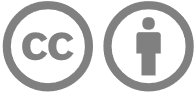 Licence: https://creativecommons.org/licenses/by/4.0 | Copyright notice: www.qcaa.qld.edu.au/copyright — lists the full terms and conditions, which specify certain exceptions to the licence. | Attribution: (include the link): © State of Queensland (QCAA) 2023Unless otherwise indicated material from Australian Curriculum is © ACARA 2010–present, licensed under CC BY 4.0. For the latest information and additional terms of use, please check the Australian Curriculum website and its copyright notice.Year 6 standard elaborations — 
Australian Curriculum v9.0: Year 6 Australian Curriculum:  achievement standardBy the end of Year 6, students explain the roles of significant people, events and ideas that led to Australian Federation, democracy and citizenship. They explain the causes and effects of migration to Australia since Federation. They explain the geographical diversity of places and the effects of interconnections with other countries. Students explain the key institutions, roles and responsibilities of Australia’s levels of government, and democratic values and beliefs. They explain influences on consumers and strategies for informed consumer and financial choices.Students develop questions, and locate, collect and organise information and data from a range of primary and secondary sources. They evaluate sources to determine origin, purpose and perspectives. Students evaluate a range of information and data formats to identify and describe patterns, trends or inferred relationships. They evaluate evidence to draw conclusions. Students propose actions or responses and use criteria to assess the possible effects. Students select and organise ideas and findings from sources, and use a range of relevant terms and conventions, to present descriptions and explanations.Source: Australian Curriculum, Assessment and Reporting Authority (ACARA), Australian Curriculum Version 9.0  for Foundation–10 https://v9.australiancurriculum.edu.au/f-10-curriculum/learning-areas/hass-f-6/year-6ABCDEThe folio of student work contains evidence of the following:The folio of student work contains evidence of the following:The folio of student work contains evidence of the following:The folio of student work contains evidence of the following:The folio of student work contains evidence of the following:Knowledge and understandingthorough explanation of the roles of significant people, events and ideas that led to Australian Federation, democracy and citizenshipinformed explanation of the roles of significant people, events and ideas that led to Australian Federation, democracy and citizenshipexplanation of the roles of significant people, events and ideas that led to Australian Federation, democracy and citizenshipsimple explanation of the roles of significant people, events and ideas that led to Australian Federation, democracy and citizenshipstatement/s about significant people, events and/or ideas about Australian Federation, democracy and/or citizenshipKnowledge and understandingthorough explanation of the causes and effects of migration to Australia since Federationinformed explanation of the causes and effects of migration to Australia since Federationexplanation of the causes and effects of migration to Australia since Federationsimple explanation of the causes and/or effects of migration to Australia since Federationstatement/s about migration to Australia since FederationKnowledge and understandingthorough explanation of the:geographical diversity of placeseffects of interconnections with other countriesinformed explanation of the:geographical diversity of placeseffects of interconnections with other countriesexplanation of the:geographical diversity of placeseffects of interconnections with other countriessimple explanation of the:geographical diversity of placesinterconnections with other countriesstatement/s about:geographical diversity of places and/orinterconnections with other countriesKnowledge and understandingthorough explanation of:the key institutions, roles and responsibilities of Australia’s levels of governmentdemocratic values and beliefsinformed explanation of:the key institutions, roles and responsibilities of Australia’s levels of governmentdemocratic values and beliefsexplanation of:the key institutions, roles and responsibilities of Australia’s levels of governmentdemocratic values and beliefssimple explanation of:the key institutions, roles and/or responsibilities of Australia’s levels of governmentdemocratic values and beliefsstatement/s about:the key institutions, roles and/or responsibilities of Australia’s levels of governmentdemocratic values and/or beliefsKnowledge and understandingthorough explanation of:influences on consumersstrategies for informed consumer and financial choicesinformed explanation of:influences on consumersstrategies for informed consumer and financial choicesexplanation of:influences on consumersstrategies for informed consumer and financial choicessimple explanation of:influences on consumersstrategies for consumer and financial choicesstatement/s about:influences on consumersconsumer and financial choicesSkillsdevelopment of questions and purposeful location and collection, and organisation of information and data from a range of primary and secondary sourcesdevelopment of questions and effective location, collection and organisation of information and data from a range of primary and secondary sourcesdevelopment of questions and location, collection and organisation of information and data from a range of primary and secondary sourcesguided development of questions and partial location, collection and organisation of information and data from primary and/or secondary sourcesuse of questions and basic location, collection and/or organisation of information and/or data from sourcesSkillsthorough evaluation of sources to determine origin, purpose and perspectivesinformed evaluation of sources to determine origin, purpose and perspectivesevaluation of sources to determine origin, purpose and perspectivessimple evaluation of sources to determine origin, purpose and/or perspectivesstatement/s about sources that identify origin, purpose and/or perspectivesSkillsthorough evaluation of a range of information and data formats for the identification and description of patterns, trends or inferred relationshipsinformed evaluation of a range of information and data formats for the identification and description of patterns, trends or inferred relationshipsevaluation of a range of information and data formats for the identification and description of patterns, trends or inferred relationshipssimple evaluation of information and data formats for identification and partial description of patterns, trends or inferred relationshipsstatement/s about patterns, trends or relationshipsSkillsevaluation of evidence to draw reasoned conclusionsevaluation of evidence to draw informed conclusionsevaluation of evidence to draw conclusionspartial evaluation of evidence to draw simple conclusionsdrawing basic conclusionsSkillsproposal of considered actions or responses and use of criteria to assess possible effectsproposal of informed actions or responses and use of criteria to assess possible effectsproposal of actions or responses and use of criteria to assess possible effectsproposal of simple actions or responses and partial use of criteria to assess possible effectsproposal of actions or responses and/or assessment of possible effectsSkillsselection and organisation of ideas and findings from sources and use of a range of relevant terms and conventions, to present purposeful descriptions and explanations.selection and organisation of ideas and findings from sources and use of a range of relevant terms and conventions, to present effective descriptions and explanations.selection and organisation of ideas and findings from sources and use of a range of relevant terms and conventions, to present descriptions and explanations.guided selection and organisation of ideas and/or findings from sources and use of terms and conventions, to present descriptions and/or explanations.directed selection and organisation of ideas and/or findings and use of terms and/or conventions to present statements.Keyshading emphasises the qualities that discriminate between the A–E descriptors